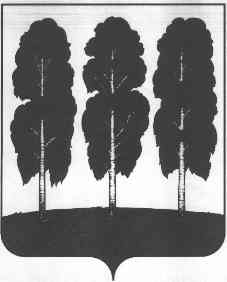 ДУМА БЕРЕЗОВСКОГО РАЙОНАХАНТЫ-МАНСИЙСКОГО АВТОНОМНОГО ОКРУГА-ЮГРЫ РЕШЕНИЕот 27 июля 2020 года							                    № 588пгт. Березово Об утверждении генерального плана городского поселения Игрим В соответствии со статьями 23, 24, 28 Градостроительного кодекса Российской  Федерации, Федеральным  законом  от  06  октября 2003 года   № 131-ФЗ «Об общих принципах организации местного самоуправления в Российской Федерации», руководствуясь уставом Березовского района, утвержденным решением Думы Березовского района от 15 апреля 2005 года № 338, Соглашением № 9 от 29 декабря 2018 года о передаче осуществления части полномочий органов местного самоуправления городского поселения Игрим по решению вопросов местного значения органам местного самоуправления Березовского района на 2019-2020 годы,Дума района РЕШИЛА:1. Утвердить генеральный план городского поселения Игрим  согласно приложению.2. Признать  утратившими силу: 1) решение Думы Березовского района от 03 июня 2010 года № 601 «О генеральном плане городского поселения Игрим»;2) решение Думы Березовского района от 22 декабря 2011 года № 129 «О внесении изменений в решение Думы Березовского района от 03 июня 2010 года № 601 «О генеральном плане городского поселения Игрим»;3) решение Думы Березовского района от 10 мая 2017 года № 127 «О внесении изменений в приложение к решению Думы Березовского района от 03 июня 2010 года № 601 «О  генеральном плане городского поселения Игрим»;4) решение Думы Березовского района от 28 октября 2019 года № 468  «О внесении изменений в приложение к решению Думы Березовского района от 03 июня 2010 года № 601 «О генеральном плане городского поселения Игрим».3. Опубликовать решение в газете «Жизнь Югры» и разместить на официальном сайте органов местного самоуправления Березовского района.4. Настоящее решение вступает в силу после его официального опубликования.Председатель Думы Березовского района                                                                        В.П. НовицкийГлава Березовского района                                                                  В.И. Фомин